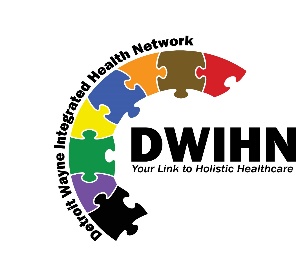 PROVIDER INFORMATION CHANGE FORM(Providers must notify DWIHN of any changes listed below at least thirty (30) calendar days prior to effective date change per the provider contract and in DWIHN Policy.)Please complete areas with requested changes ONLY.Non-English languages spoken by staff at your organization including American Sign Language:________________________By Signing below, I verify that the information above is accurate.To be completed by DWIHN staff:Date Received (Initials): ________     Date: ________MCO Staff Reviewer (Initials): __________     Date: ________Input Electronic Records by Staff (Initials):________     Date: ________Email completed form to: Your assigned PNM (Provider Network Manager) and pihpprovidernetwork@dwihn.orgOrganization Name Assigned PNM NameProvider Administrative OfficeProvider Administrative OfficeChange StatusEffective DateAddressNew   Updated   Delete   Phone #:New   Updated   Delete   Fax #:New   Updated   Delete   Email:New   Updated   Delete   Website:New   Updated   Delete   Hours/Days: New   Updated   Delete   Other:New   Updated   Delete   Program/Home Name:Change StatusEffective DateAddress:New   Updated   Delete   Phone #:New   Updated   Delete   Fax #:New   Updated   Delete   Hours/DaysNew   Updated   Delete   Other:New   Updated   Delete   Program/Home Name:Effective DateAddress:New   Updated   Delete   Phone #:New   Updated   Delete   Fax #:New   Updated   Delete   Hours/DaysNew   Updated   Delete   Other:New   Updated   Delete   Program/Home Name:Effective DateAddress:New   Updated   Delete   Phone #:New   Updated   Delete   Fax #:New   Updated   Delete   Hours/DaysNew   Updated   Delete   Other:New   Updated   Delete   Additional Provider Information:Additional Provider Information:Additional Provider Information:Add DeleteEffective DateCEO/President/Ex. DirectorName:Name:CEO/President/Ex. DirectorPhone #:     Email:CEO/President/Ex. DirectorName:Name:CEO/President/Ex. DirectorPhone #:     Email:Billing ManagerName:Name:Billing ManagerPhone #:     Email:Billing ManagerName:Name:Billing ManagerPhone #:     Email:CCOName:Name:CCOPhone #:     Email:CCOName:Name:CCOPhone #:     Email:CFOName:Name:CFOPhone #:     Email:CFOName:Name:CFOPhone #:     Email:QualityName:Name:QualityPhone #:     Email:QualityName:Name:QualityPhone #:     Email:OtherName:Name:OtherPhone #:     Email:OtherName:Name:OtherPhone #:     Email:SignatureTitleDate: